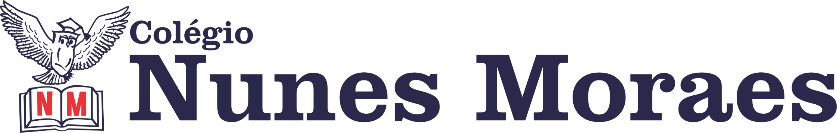 AGENDA DIÁRIA 3º ANO, 20 DE MAIO1ª AULA: MATEMÁTICA.Capítulo 08: Começando a multiplicar.      Página: 70 e 71.Objetos de conhecimento: Construção de fatos fundamentais da multiplicação; representação de dados em tabelas de dupla entrada. Aprendizagens essenciais: Realizar multiplicações; representar informações em tabelas de dupla entrada.Atividades propostas: Siga em frente p.70 e 71.2ª AULA: PORTUGUÊS Atividades Suplementares: Capítulo 8.      Págs.: 55 e 56.Objetos de conhecimento: Emprego da letra S e do dígrafo SS.Aprendizagens essenciais: Ler e escrever palavras com S e SS corretamente, considerando o contexto de aplicação dessas consoantes.Atividades propostas: Atividades Suplementares p.55 e 56 – Emprego da letra S e do dígrafo SS.3ª AULA: MATEMÁTICA.Capítulo 08: Começando a multiplicar.      Página: 72 a 75.Objetos de conhecimento: Construção de fatos fundamentais da multiplicação. Aprendizagens essenciais: Realizar multiplicações mentalmente, por escrito, de maneira exata ou aproximada.Atividades propostas: Siga em frente p.72.Atividade para casa: Siga em frente p.73, 74 e 75. 4ª AULA: CIÊNCIAS.Capítulo 08: O ciclo da vida dos animais.          Pág.: 44 a 47.      Objetos de conhecimento: Animais que não nascem de ovos.Aprendizagens essenciais: Identificar características sobre o modo de vida dos animais.Atividades propostas: Animais que não nascem de ovos p.44 e 45; Agora é com você p.46 e 47.Bons estudos e um excelente final de semana!